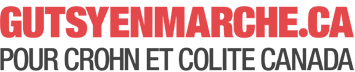 Modèle de libellé pour les calendriers des événements communautairesCréez un événement pour votre Marche Gutsy dans un site Web ou un calendrier local d’événements communautaires pour que les gens de votre région soient au courant de la tenue de l’événement. Parmi les sites Web dont vous pouvez vous servir à cette fin, mentionnons snapd (plusieurs villes), 24 hrs (plusieurs villes), blogTO (Toronto), The Vancouver Sun, The Coast (Halifax), insauga (Mississauga) et The Overcast (St. John’s).Non seulement pourrez-vous indiquer la date et l’heure de votre événement, en plus, vous disposerez probablement de l’espace voulu pour donner une description de votre événement. Vous trouverez ci-dessous une suggestion de texte pour votre description. N’hésitez pas à ajouter des détails qui sont propres à votre randonnée et dignes de mention, ou à retirer des détails qui ne s’appliquent pas à votre événement.Description de l’événement :Les traitements curatifs seront bientôt réalité! Marchez avec Crohn et Colite Canada pour nous aider à nous rapprocher de notre objectif : un avenir sans maladie de Crohn ni colite ulcéreuse.Joignez-vous à nous à la Marche Gutsy le dimanche 2 juin. Les Canadiens d’un océan à l’autre marchera ensemble à cette randonnée amusante, familiale et sans compétition. Notre trajet a une longueur de [#] kilomètres, mais les participants peuvent parcourir la distance avec laquelle ils sont à l’aise.Crohn et Colite Canada est le seul organisme national de bienfaisance composé de bénévoles qui s’est donné pour mission de trouver des traitements curatifs contre la maladie de Crohn et la colite ulcéreuse et d’améliorer la vie des enfants et des adultes atteints de ces maladies. En participant à la Marche Gutsy, vous aiderez Crohn et Colite Canada à faire progresser la recherche et les programmes à l’intention des patients.Inscrivez-vous ici : [insérez l’URL de votre Marche Gutsy]* Note : si le site Web présente un champ de texte pour l’entrée d’une URL, inscrivez-y l’URL de votre Marche Gutsy, au lieu de l’inclure dans la description de l’événement.